PESQUISA DE INTERESSE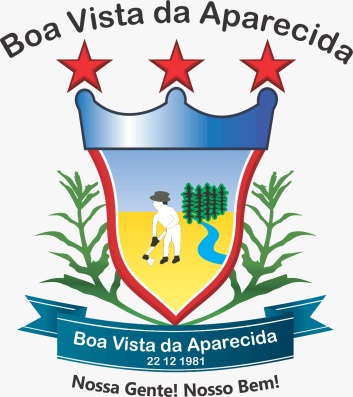 Caso o Município, em conjunto com o Governo Federal e Estadual subsidie um empreendimento habitacional popular com apartamentos caracterizados por 2 quartos, banheiro social, sala e cozinha integradas e 01 vaga de garagem, existe interesse na aquisição da unidade:(    ) SIM		(    ) NÃOCaso a resposta seja não, descreva o motivo:                  _________________________________________________.1) DADOS CADASTRAISNome Completo: 	 CPF nº:					             RG nº:				 		UF:	Profissão: 	Endereço Completo: 	 Telefone Fixo e/ou Celular: (       )					Outro: (      )E-mail:		Estado Civil:					Possuí Filhos/dependentes?Nome do cônjuge: 	 CPF nº: 						RG nº:	          			 		 UF:		Profissão:					Telefone Fixo e/ou Celular:  (        )2) INFORMAÇÕES PARA ANÁLISE DE CADASTRO:Renda bruta familiar comprovada:Possuí 3 anos de trabalho sob regime do FGTS, somando todos os períodos trabalhados? (       ) SIM   (        ) NÃOValor do FGTS: R$Possui Imóvel no nome: Possui financiamento:  (      ) automóvel              (       ) imóvel             (       ) nenhum 3) DOCUMENTOS NECESSÁRIOS PARA ANÁLISE:Documento de identificação (RG, CPF, CNH).Certidão de estado civil atual. Comprovante de endereço atual.Comprovante de renda atual.Declaração de IR e Recibo de entrega caso declare.Carteira de trabalho (Parte do Pis, dos últimos registros).Certidão de nascimento do Dependente caso tenha. Caso o interessado queira enviar a documentação, pode encaminhar no e-mail secassistencia@yahoo.com.br ou pelo contato (45)3287-8324 ou 3287-8317 falar com Lucilene Fidel.“O objetivo da pesquisa é levantar o grau de interesse dos habitantes em empreendimentos tipo apartamentos para viabilização de projetos futuros por parte do Município de Boa Vista da Aparecida, podendo ainda realizar financiamento imobiliário.“                                                     DATA:___/___/______